Uchwała Nr  XXI/166/2012Rady Powiatu Mławskiegoz dnia 26 października 2012 rokuw sprawie zmiany uchwały Nr XIX/155/2012 Rady Powiatu Mławskiego z dnia                     30 sierpnia 2012 roku.Na podstawie art. 4 ust.1 pkt 6 oraz art. 12 pkt 4 ustawy z dnia 5 czerwca 1998 r. o samorządzie powiatowym (Dz. U. z 2001 r., Nr 142, poz. 1592 z późn. zm.) i art. 220 ustawy z dnia 27 sierpnia 2009 r. o finansach publicznych (Dz. U z 2009 r., Nr 157, poz. 1240 z późn. zm.) Rada Powiatu Mławskiego uchwala co następuje:§1W §2 uchwały Nr XIX/155/2012 Rady Powiatu Mławskiego z dnia 30 sierpnia 2012 roku w sprawie wyrażenia zgody i zagwarantowania wkładu własnego na realizację inwestycji pn.: „Rozbudowa skrzyżowania drogi powiatowej Nr P4640W Bieżuń – Szreńsk – Mława (ul. Sienkiewicza) z drogą powiatową Nr P2383W (ul. Powstańców Styczniowych) na skrzyżowanie typu małe rondo wraz z dojazdami” w ramach Narodowego programu przebudowy dróg lokalnych – Etap II Bezpieczeństwo- Dostępność – Rozwój” w partnerstwie z miastem Mława, wartość procentową  „70%” zastępuje się wartością  „50%”.§2Wykonanie uchwały powierza się Zarządowi Powiatu Mławskiego.§3Uchwała wchodzi w życie z dniem podjęcia.                                                     Przewodniczący Rady Powiatu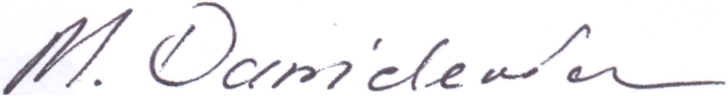                                                        Michał DanielewiczUZASADNIENIE Opracowane w Ministerstwie Administracji i Cyfryzacji projekty nowelizacji uchwały Rady Ministrów w sprawie ustanowienia programu wieloletniego oraz rozporządzenia Rady Ministrów w sprawie udzielania dotacji celowych dla jednostek samorządu terytorialnego na przebudowę, budowę lub remonty dróg powiatowych i gminnych modyfikują zasady dofinansowania z budżetu państwa zadań planowanych do realizacji w ramach programu w latach 2013-2015. Zakładają one zwiększenie maksymalnego udziału dotacji celowej z budżetu państwa z 30% do '50% kosztów realizacji zadania, przy jednoczesnym zmniejszeniu minimalnego udziału środków własnych jednostki samorządu terytorialnego z 70% do 50% tych kosztów. Z uwagi na to, że Powiat Mławski złożył wniosek o dofinansowanie inwestycji pn. "Rozbudowa skrzyżowania drogi powiatowej Nr P4640W Bieżuń - Szreńsk Mława (ul. Sienkiewicza) z drogą powiatową' Nr P2383W (ul. Powstańców Styczniowych) na skrzyżowanie typu małe rondo w Mławie wraz z dojazdami", w ramach Programu Wieloletniego pod nazwą "Narodowy program przebudowy dróg lokalnych - Etap II Bezpieczeństwo - Dostępność - Rozwój" oraz we wniosku zadeklarowano wkład j własny w wysokości nie mniejszej niż 70% na realizację w/w zadania inwestycyjnego. Złożony wniosek może zostać zmieniony w drodze aneksu, w zakresie kwot wnioskowanej dotacji i wkładu własnego oraz ich udziałów w kosztach realizacji zadania. W związku z powyższym zasadne jest przyjęcie stosownej uchwały. 